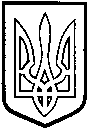 У  К  Р А  Ї  Н  АТОМАШПІЛЬСЬКА РАЙОННА РАДАВ І Н Н И Ц Ь К О Ї  О Б Л А С Т ІР І Ш Е Н Н Я  №141від 18 жовтня 2016 року                                                                         9 сесія 7 скликанняПро надання дозволу на укладання договорів орендиВідповідно до частини 7 статті 55 Закону України «Про місцеве самоврядування в Україні», рішення 23 сесії районної ради 5 скликання від 28 квітня 2009 року №284 «Про управління об’єктами спільної власності територіальних громад району», рішення 12 сесії районної ради 6 скликання від 29 грудня 2011 року №158 «Про Порядок передачі в оренду майна, що є об’єктом права спільної власності територіальних громад Томашпільського району», враховуючи клопотання комунальної установи «Томашпільська центральна районна лікарня» та висновок постійної комісії районної ради з питань регулювання комунальної власності, комплексного розвитку та благоустрою населених пунктів, охорони довкілля, будівництва і приватизації, районна рада ВИРІШИЛА:	1. Дозволити комунальній установі «Томашпільська центральна районна лікарня» бути орендодавцем та укласти терміном до трьох років договір оренди частини нежитлового вбудованого приміщення площею 40,7 кв.м., розташованого за адресою: смт.Томашпіль, вул.І.Гаврилюка,133, будівля «Б», з Вінницьким обласним бюро судово-медичної експертизи, для проведення судово-медичних експертиз. Встановити орендну плату за приміщення 1 гривня на рік (план-схема приміщення додається).	2. Дозволити комунальній установі «Томашпільська центральна районна лікарня» бути орендодавцем та укласти терміном до трьох років договір оренди частини нежитлового вбудованого приміщення площею 16,72 кв.м., розташованого за адресою: смт.Томашпіль, вул.І.Гаврилюка,25, з Територіальним центром соціального обслуговування (надання соціальних послуг) Томашпільського району для розміщення швейної кімнати. Встановити орендну плату за приміщення 1 гривня на рік (план-схема приміщення додається).	3. Комунальній установі «Томашпільська центральна районна лікарня» (Краківська О.М.) здачу в оренду майна провести відповідно до чинного законодавства України в місячний термін, та надати примірник договору оренди районній раді.4. Контроль за виконанням даного рішення покласти на постійну комісію районної ради з питань регулювання комунальної власності, комплексного розвитку та благоустрою населених пунктів, охорони довкілля, будівництва і приватизації (Гаврилюк В.А.).Голова районної ради                                           Д.Коритчук